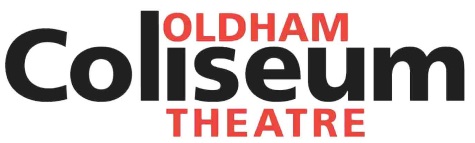 TheatreLAB 2014Welcome to TheatreLAB 2014, an opportunity for young people aged 13-25 to create exciting new performance pieces within the unique environment of a professional theatre. Working with Carly Henderson and Chelsea Morgan, you will be working towards a site specific performance that will be showcased later in the year. TheatreLAB will still take place on Mondays but at a new time – 6.00pm – 8.00pm. Sessions are held at the theatre, Fairbottom Street, Oldham OL1 3SW. January	27th February	3rd, 10th, 24th March		3rd, 10th, 17th*, 24th, 31st   	 April 		7th, 28th Future rehearsal and performance dates to be confirmed. Cost 		£2 per sessionWe are looking for individuals with an interest in acting, who are committed to attending all sessions. Due to a high demand for places, should individuals not be able to commit to the whole project, we will not be able to offer them a place. In addition, any unauthorised absences may result in your place being given to someone else. .To register for a place on TheatreLAB please fill in the below slip and return to Jenny Thomas, Oldham Coliseum Theatre, Fairbottom Street, Oldham OL1 3SW. Places are limited and are offered on a first come first served based, so please get your form back to us ASAP to secure your place!Please contact the Learning and Engagement Department if you have any questionsTel: 0161 785 7007               Email: education@coliseum.org.uk…………………………………………………………………………………...Please Return to Learning & Engagement as soon as possible to reserve your placeName: D.O.B:Address:Email: Contact Telephone: Parent/Guardian Name: Signed: (by Parent/Guardian if under 18)Date:   